ВАКАНСИИ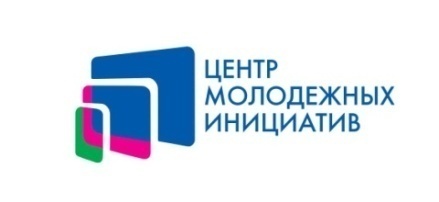 НА АЗОВО-ЧЕРНОМОРСКОМ ПОБЕРЕЖЬЕАниматор Темрюкский районг/р сменныйз/п от 10700 руб..Уборщик служебных помещений г.-к. Сочиг/р сменный, 1/2, 1/3.з/п от 10000 руб.Поварг.-к. Сочиг/р сменный, 1/2, 1/3з/п от 10000 руб.Мойщик посудыг.-к. Сочиг/р сменный, 1/2, 1/3з/п от 10000 руб.Рабочий на сбор урожая яблокТуапсинский районг/р сменный, 2/2з/п от 10000 руб.Инструктор по физической культуреТуапсинский районг/р сменныйз/п от 17000 руб.Официантг.-к. Анапаг/р сменный, 3/1з/п от 16000 руб.Кондитерг.-к. Анапаг/р сменный, 3/1з/п от 16000 руб.ОфициантТуапсинский районг/р сменный, 2/2з/п от 10000 руб.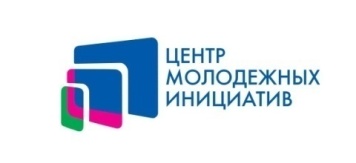 rabotakuban.info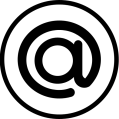 kmbt@mail.ru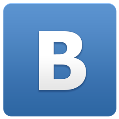 vk.com/rabotakuban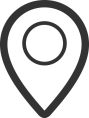 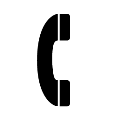 ул. Северная, 279, офис 3228 (861) 992-54-21ул. Северная, 279, офис 3228 (861) 992-54-21